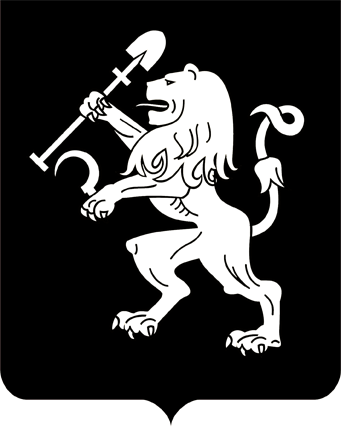 АДМИНИСТРАЦИЯ ГОРОДА КРАСНОЯРСКАПОСТАНОВЛЕНИЕО внесении изменений в постановление администрации города от 14.01.2013 № 10 В соответствии со ст. 19 Федерального закона от 12.06.2002 
№ 67-ФЗ «Об основных гарантиях избирательных прав и права на участие в референдуме граждан Российской Федерации», руководствуясь ст. 41, 58, 59 Устава города Красноярска, ПОСТАНОВЛЯЮ:1. Внести в приложение к постановлению администрации города от 14.01.2013 № 10 «Об образовании избирательных участков, участков референдума» следующие изменения:1) в избирательном участке № 158:в месте нахождения участковой избирательной комиссии, помещениях для голосования слова «МБОУ «Лицей № 7» заменить словами «МБОУ «Лицей № 28»;2) в избирательном участке № 159:в месте нахождения участковой избирательной комиссии, помещениях для голосования слова «МБОУ «Лицей № 7» заменить словами «МБОУ «Лицей № 28»;3) в адресах избирательного участка № 160:в строке «ул. Декабристов» цифры «24/1, 24/2, 24/3,» исключить;4) в адресах избирательного участка № 168:строку «ул. Калинина» изложить в следующей редакции:«ул. Калинина, 1−11, 1а, 1 б, 1г, 3в, 5а, 5 б, 5в, 7а, 2−8, 2а, 2 б, 2в;»;5) в адресах избирательного участка № 169:строку «ул. Калинина» изложить в следующей редакции:«ул. Калинина, 15−37, 31а, 33а, 33 б, 35д, 10−12, 18, 38−42;»;строку «ул. Комбайностроителей» изложить в следующей ре-дакции:«ул. Комбайностроителей, 5 (Красноярский краевой наркологический диспансер № 1), 7, 11, 15, 17, 18−42;»;6) в адресах избирательного участка № 170:строку «ул. Калинина» изложить в следующей редакции:	«ул. Калинина, 35а, 41 б, 43а, 43 б, 43в, 45, 45а/1, 45а/2, 45а/3, 45а/4, 45а/7, 45а/8, 45а/9, 45а/10, 45а/11, 45в, 45г, 45и, 47, 47а, 47 б, 47и, 47к, 47н, 66, 68, 68/1, 68а, 70а, 70 б, 70в, 72/1, 72/3, 72/5, 72/7;»;7) в адресах избирательного участка № 179:строку «ул. Техническая, 2, 2а, 2 б.» исключить;8) в избирательном участке № 203:место нахождения участковой избирательной комиссии, помещения для голосования изложить в следующей редакции:«МБОУ «Средняя школа № 81», пер. Маяковского, 9.»;строку «Телефон» изложить в следующей редакции:«Телефон: 237-62-51.»;9) в адресах избирательного участка № 214:строку «ул. Транзитная» дополнить цифрами «, 42»;10) в адресах избирательного участка № 215:строку «Ул. Академика Павлова» изложить в следующей ре-дакции:«Ул. Академика Павлова, 25, 27, 42, 44;»;11) в адресах избирательного участка № 216:в строке «Ул. Академика Павлова» цифры «, 27» исключить;12) в избирательном участке № 218:место нахождения участковой избирательной комиссии, помещения для голосования изложить в следующей редакции:«МБОУ «Средняя школа № 90», ул. Академика Павлова, 24.»;строку «Телефон» изложить в следующей редакции:«Телефон: 235-73-78.»;13) в адресах избирательного участка № 219:строку «Ул. Академика Вавилова» изложить в следующей ре-дакции:«Ул. Академика Вавилова, 43, 43а, 45, 47г, 47д;»;14) в адресах избирательного участка № 222:строку «Ул. Академика Вавилова» изложить в следующей ре-дакции:«Ул. Академика Вавилова, 33−35, 37а, 37г, 37д, 39, 39а, 68−76, 68а, 80а;»;15) в адресах избирательного участка № 223:в строке «Ул. Академика Вавилова» слова «47г,» исключить;16) в адресах избирательного участка № 240:строку «ул. Паровозная» изложить в следующей редакции:«ул. Паровозная, 2.»;17) в адресах избирательного участка № 278:строку «Ул. Амурская» изложить в следующей редакции:«Ул. Амурская, 16а, 18−26, 34, 36, 44−48;»;18) в адресах избирательного участка № 294:строку «ул. Бебеля» изложить в следующей редакции:«ул. Бебеля, 13−43, 27а, 47, 14−44, 22а, 40а, 48−62;»;строку «ул. Волочаевская» изложить в следующей редакции:«ул. Волочаевская, 1−19, 9а, 17а, 19а, 23−31, 2−32, 12а, 14а,                   18а, 22а;»;строку «ул. Овражная» изложить в следующей редакции:«ул. Овражная, 1−31, 37, 2−38, 30а, 34а;»;строку «ул. Спартаковцев» изложить в следующей редакции:«ул. Спартаковцев, 1−23, 1а, 3а, 19/1, 19а, 23а, 2−24, 14а;»;в строке «ул. Сопочная» цифры «57,» исключить;в строке «ул. Фрунзе» цифры «55,» исключить;строку «ул. Чкалова» изложить в следующей редакции:«ул. Чкалова, 1−39, 1/4, 13/4, 15а, 15 б, 15в, 27а, 2−32, 14а, 14 б, 20/6, 24а, 36, 38;»;19) в адресах избирательного участка № 295:строку «Ул. Академика Киренского» изложить в следующей редакции:«Ул. Академика Киренского, 13, 15, 20−26, 24а, 26г, 32а, 32м, 40а, 48а, 54, 54а;»;20) в адресах избирательного участка № 296:в строке «Ул. Академика Киренского» слова «2ж,» исключить;21) в избирательном участке № 298:в месте нахождения участковой избирательной комиссии, помещениях для голосования слова «пр-т Свободный, 79, корп. 5» заменить словами «пр-т Свободный, 79/10»;строку «пр-т Свободный» изложить в следующей редакции:«пр-т Свободный, 77/52е, 77а/1е, 77а/1с, 77а/2п, 77а/5ж, 77а/8га, 77а/9и, 77а/11п, 77а/12и, 77а/15м, 77а/15ма, 77а/17л, 77а/18д, 77а/19г, 77а/20ж, 77а/21, 77а/22ж, 77а/22и, 77а/23к, 77а/24и, 77а/31л, 77а/35, 77а/36и, 77а/38д, 77а/39д, 77а/46н, 77а/50ж, 77а/56с, 77а/63и, 77а/68р, 77а/69, 77а/69к, 77а/73, 77а/77, 77а/79и, 77а/81с, 77а/83г, 77а/84м, 77а/85д, 77а/87д, 77а/88и, 77а/93и, 77а/96а, 77а/98р, 77а/103р, 77а/106л, 77а/118и, 77а/121т, 77а/128т, 77а/202т, 77а/307т, 77а/319та, 77а/423т, 77а/914, 77а/1025, 79−83, 81а, 81в, 74д, 74е, 74к/7, 74к/18, 76а, 76г, 76д, 76ж, 76и, 76к, 76н, 78−98, 82г, 90/3, 90/6, 98/1;»;22) в избирательном участке № 299:в месте нахождения участковой избирательной комиссии, помещениях для голосования слова «ул. Академика Киренского, 28,                     корп. 12» заменить словами «ул. Академика Киренского, 28»;23) в адресах избирательного участка № 301:строку «ул. Волочаевская» изложить в следующей редакции:«ул. Волочаевская, 39−47, 37/7, 38−44, 40а, 42а;»;строку «ул. Копылова» изложить в следующей редакции:«ул. Копылова, 57−77, 83, 85, 91а, 99, 111−123, 70−76, 134, 144−156;»;строку «ул. Корнеева» изложить в следующей редакции:«ул. Корнеева, 27−47, 25а, 33а, 35а, 39а, 32−44;»;строку «ул. Красной Армии» изложить в следующей редакции:«ул. Красной Армии, 121, 135−149, 153−171, 175−183, 170, 184−200, 192а, 194а;»;строку «ул. Ленина» изложить в следующей редакции:«ул. Ленина, 239−253, 263−289, 277/84, 240, 254−262, 280−302, 298а;»;в строке «ул. Партизанская» слова «46а, 56» исключить;24) в адресах избирательного участка № 302:в строке «ул. Советская» слова «78а,» исключить;25) в адресах избирательного участка № 308:строку «ул. Новая Заря» изложить в следующей редакции:«ул. Новая Заря, 1, 7–21, 25, 27;»;26) в адресах избирательного участка № 310:строку «Академгородок» изложить в следующей редакции:«Академгородок, 23−27, 22−30, 24а.»;27) в адресах избирательного участка № 314:строку «пр-т Свободный» изложить в следующей редакции:«пр-т Свободный, 75а, 75 б, 75в, 75г, 75ж, 50−64, 50а, 58а, 64а, 64г, 72д/20, 72ж/150а, 74д/341, 74е/52, 74е/74, 74ж/54, 74ж/103, 74ж/112, 74ж/114, 74ж/150а, 74ж/189, 74ж/209, 74н/2, 74н/11, 74н/12, 74н/29, 90д/10, 90д/19, 90д/19а;»; 28) в избирательном участке № 316:в месте нахождения участковой избирательной комиссии, помещениях для голосования слова «ул. Курчатова, 15» заменить словами «ул. Курчатова, 15, корп. 2, пом. 25»;в строке «пр-т Свободный» слова «, 74ж» исключить;29) в адресах избирательного участка № 332:строку «ул. Елены Стасовой» изложить в следующей редакции: «ул. Елены Стасовой, 1а/14, 1а/66, 1а/69, 1г, 1г/1, 1г/25, 1г/38, 1г/53, 67, 48а, 48 б, 48д, 48е, 50н, 54/49, 54г/51, 54д/5, 56/5, 56/18, 56а/109, 68;»;30) в адресах избирательного участка № 333:строку «ул. Калинина» изложить в следующей редакции: «ул. Калинина, 67а, 83/6, 83/8, 159−185, 173г, 173д, 183а, 191, 74−78, 74а, 78а, 80а, 80 б, 80в, 86а, 88, 90а;»;строку «ул. Цимлянская» изложить в следующей редакции: «ул. Цимлянская, 35ж, 39а, 45−51, 61−69, 75а, 75 б, 77−87, 79 б, 81а, 83а, 83 б, 83в, 83г, 83д, 83е, 91−101, 101а, 109−123, 119а, 119 б, 121 б, 131, 131а, 135, 139–143, 139а, 143г/27, 143г, стр. 77; 143г, стр. 79; 153, 153/1, 153/3, 153в, 155, 219, стр. 1; 56−86, 80/1, 96, 106−116, 110/2, 110/3, 110/4, 110/6, 110г, 124, 140 б, 140е, 146–220, 146 б, 146г, 146д, 146и/1, 146и/2, 146ю, 148 б, 148в, 150а, 152а, 152 б, 154а, 154 б, 154в, 154г, 154д, 174а, 174 б, 174г, 174д, 194 б, 198а, 212в, 220а, 220 б, 220г, 220д, 220е;»;31) в адресах избирательного участка № 334:строку «ул. Калинина» изложить в следующей редакции:«ул. Калинина, 53−67, 53а, 53 б, 63г, 71, 75, 77, 77/1, 77/2, 77/3, 77/4, 77/5, 80, 82а, 86;»;строку «ул. Маерчака» изложить в следующей редакции:«ул. Маерчака, 107 (Красноярский краевой противотуберкулезный диспансер № 1, филиал № 2), 109г/27, 109г/45, 109г/60, 109г/96, 109г/112, 109г/143, 109г/143а, 109г/155а, 109г/183, 109г/257, 109г/298, 109г/363, 109г/371, 109г/427, 109г/473, 109г/475, 109г/476, 111, 111/10, 111/31, 111/34, 111/43, 111/47, 111/52, 113/21, 113/28, 113/31, 113/36, 113/56, 113/90, 113/186, 113/193, 113/220 б, 113/221а, 113/271, 113/271а, 113/283, 113/289, 113/363а, 113/368, 113/421, 113/427в, 113/462, 113а, 231, 150, 406;»;32) в адресах избирательного участка № 336:строку «Ул. Гусарова» изложить в следующей редакции:«Ул. Гусарова, 61−79, 48а/6, 48а/14, 48а/27, 48а/31, 48а/41,                     60−76, 80;»;33) в адресах избирательного участка № 338:строку «Ул. Елены Стасовой» изложить в следующей редакции:«Ул. Елены Стасовой, 5, 37, 39а, 51а, 51д, 53а, 53д, 55, 55г, 55ж, 55и, 55к, 55н, 55п, 55р, 57, 77, 79, 177, 217, 6, 10а, 12, 30, 34, 38, 38г, 40а, 40д, 40ж, 40и, 40к, 40л, 52, 52а, 52 б, 52в, 54, 54е, 56а, 70, 74;»;34) в адресах избирательного участка № 2319:после строки «ул. Раскатная» дополнить строкой следующего содержания:«пр-т Свободный, 82а/31, 82а/49, 82а/60, 82а/71, 82а/87а, 82а/95а, 82а/103, 82а/109, 82а/141, 82а/141а, 82а/189, 82г/31, 82г/52, 82г/53, 82г/68, 82г/81, 82г/160;»;35) в адресах избирательного участка № 2320:строку «ул. Академика Киренского» изложить в следующей редакции: «ул. Академика Киренского, 2а (краевая больница), 2ж/72,                 2ж/98, 2и;»;36) в адресах избирательного участка № 2323:в строке «ул. Чкалова» слова «41а,» исключить;37) в адресах избирательного участка № 2333:строку «Пр-т Свободный» дополнить словами «, 82а»;38) в адресах избирательного участка № 2349:строку «Ул. Вильского» дополнить словами «, 18ж»;39) в адресах избирательного участка № 154:строку «Ул. Алеши Тимошенкова» изложить в следующей ре-дакции:«Ул. Алеши Тимошенкова, 115, 117, 121, 129, 78−82, 82/2, 88, 98/1, 98/19, 98/22, 98/23, 98/40, 98/47, 98/49, 98/86, 98/98, 98/103, 98/113, 98/148, 98/152, 98/229, 98/237, 98/542, 98а/26, 98а/112, 98а/114, 98а/115, 98а/124, 98а/189, 98г/1, 98г/2, 98г/14, 100/192, 100/197, 100/210, 100/251, 100/520, 100/521, 102/24, 102/264а, 102а/267, 102а/340, 102г/27, 102г/28, 104/114, 104/125а, 104/202, 104/266, 104/292, 104/327, 106/9, 106/17, 106/18, 106/47, 106/54, 106/87, 106/95, 106д/14, 108/5, 108/29, 108/105, 108/124, 108/211, 108/212, 108/217, 108/229, 112, 112/17, 112/19, 112/56, 112/321;»;строку «СНТ» изложить в следующей редакции:«СНТ: «Заря», «Ключи», «Красноярец-4», «Медик», «Мечта», «Механизатор», «Нагорное», «Сад № 7 «Дядин лог», «Сад № 8 Сопка», «Строитель», «Судостроитель», «Текстильщик», «Транспортник», «Шинник» (жилые дома).»;40) в адресах избирательного участка № 365:строку «ул. Судостроительная» изложить в следующей редакции:«ул. Судостроительная, 43−67, 43а, 47а, 49а, 55а, 51, стр. 1, 57а, 63а, 22, 22а, 32, 46, 48, 52−58, 52а.»;41) в адресах избирательного участка № 386:строку «ул. Свердловская» дополнить словами «, 6д»;42) в адресах избирательного участка № 388:строку «Ул. Базайская» изложить в следующей редакции:«Ул. Базайская, 35−59, 39а, 63−81, 85−91, 97−105, 99а, 101а, 101 б, 103 б, 103в, 105, стр. 1, 105а, 105 б, 109, 109а, 113−149, 113а, 115а, 117а, 119а, 153−165, 161а, 163а, 163а/1, 163 б, 167а, 167 б, 169, 169а, 173, 175, 179−187, 179/1, 181а, 191−215, 219−229, 233−253, 253/1, 257−301, 257/1, 305−321, 321/12, 321/14, 321/23, 321/73, 347/1, 353, 357, 359, 365, 365/24, 371/15, 371/17, 373/150, 2−8, 2 б, 12−54, 26/1, 52а, 54а, 54 б, 56а, 56 б, 56д, 58а, 60, 64, 64а, 64г, 66а, 68−90, 68а, 70а, 70 б, 70в, 72а, 72 б, 72в, 72д, 78а, 80а, 80а, стр. 1, 80 б, 84а, 94, 96, 100, 102, 106, 106а, 108, 108а, 112−116, 116а, 116в, 116г, 120, 122д, 124, 124/1, 130−136, 130а, 130д, 132а, 136а, 136 б, 138а, 140−178, 140/9, 140а, 142а/4, 142а/5, 142а/7, 144а, 144д, 146а, 146в, 146д, 152а, 154 б, 156а, 156 б, 158а, 158 б, 182−196, 184а, 192а, 192 б, 200/373, 240, 312;»;43) в адресах избирательного участка № 397:строку «ул. Партизана Железняка» дополнить словами «, 21д»;44) в адресах избирательного участка № 404:строку «ул. Алексеева» изложить в следующей редакции:«ул. Алексеева, 99−103, 107−111, 48а, 50;»;45) в адресах избирательного участка № 405:строку «ул. Весны» изложить в следующей редакции:«ул. Весны, 17, 21, 25, 30−34;»;46) в адресах избирательного участка № 416:строку «ул. Краснодарская, 1.» исключить;строку «ул. Краснодарская» изложить в следующей редакции:«ул. Краснодарская, 1−5, 5а, 7 б;»47) в адресах избирательного участка № 2299:строку «Пр-т 60 лет Образования СССР» изложить в следующей редакции:«Пр-т 60 лет Образования СССР, 31, 43, 43, корпус 2, 43, корпус 3, 26, 26а, 28к, 42, 42а, 50−66, 50а, 54а, 62а, 62д.»;48) в адресах избирательного участка № 2350:строку «ул. Соколовская» изложить в следующей редакции:«ул. Соколовская, 70−76, 76а, 80, 80а;»;49) в адресах избирательного участка № 475:в строке «ул. Парижской Коммуны» цифры «, 46» исключить;50) в избирательном участке № 476:строку «Телефоны» изложить в следующей редакции:«Телефоны: 227-24-14, 227-03-32, 266-03-32.»;в строке «пр-т Мира» цифру «2,» исключить;51) в адресах избирательного участка № 478:строку «ул. Каратанова, 21;» исключить;52) в адресах избирательного участка № 480:строку «ул. Вейнбаума, 2;» исключить;в строке «ул. Урицкого» цифры «53,» исключить;53) в адресах избирательного участка № 482:строку «ул. Сурикова» изложить в следующей редакции:«ул. Сурикова, 35, 14, 16, 26, 28.»;54) в избирательном участке № 484:строку «Телефон» изложить в следующей редакции:«Телефоны: 271-11-56, 254-50-88.»;в строке «Ул. Бограда» цифры «64,» исключить;55) в адресах избирательного участка № 485:строку «Ул. Ады Лебедевой» изложить в следующей редакции:«Ул. Ады Лебедевой, 33, 47, 49, 24−64;»;строку «ул. Сурикова, 63, 67;» исключить;56) в адресах избирательного участка № 486:строку «Ул. Вейнбаума, 36;» исключить;строку «ул. Марковского» изложить в следующей редакции:«ул. Марковского, 41−49, 50−58;»;57) в избирательном участке № 487:строку «Телефоны» изложить в следующей редакции:«Телефоны: 227-82-97, 294-18-35, 294-53-17.»;строку «ул. Дзержинского, 2−6;» исключить;строку «ул. Диктатуры Пролетариата» изложить в следующей редакции:«ул. Диктатуры Пролетариата, 5, 6, 10, 12, 12а;»;58) в избирательном участке № 488:строку «Телефон» изложить в следующей редакции:«Телефоны: 211-26-02, 274-60-47.»;строку «ул. Красной Армии» изложить в следующей редакции:«ул. Красной Армии, 9/11;»;59) в избирательном участке № 489:строку «Телефоны» изложить в следующей редакции:«Телефоны: 211-03-40, 251-78-15, 211-09-51.»;строку «ул. Кирова» изложить в следующей редакции:«ул. Кирова, 11, 13;»;60) в избирательном участке № 491:строку «Телефон» изложить в следующей редакции:«Телефоны: 268-17-66, 268-17-65, 211-12-81.»;61) в адресах избирательного участка № 493:строку «ул. Обороны» дополнить цифрами «, 6/1»;62) в избирательном участке № 494:строку «Телефоны» изложить в следующей редакции:«Телефоны: 252-93-49, 221-27-73, 221-70-23.»;строку «ул. Обороны» изложить в следующей редакции:«ул. Обороны, 19, 21, 18;»;63) в избирательном участке № 495:строку «Телефоны» изложить в следующей редакции:«Телефоны: 211-51-99, 201-87-91.»;строку «ул. Писарева» изложить в следующей редакции:«ул. Писарева, 1−15, 1а, 11а, 15а, 2−16, 16а, 16 б;»;строку «ул. Туруханская» изложить в следующей редакции:«ул. Туруханская, 3, 5, 9;»;строку «ул. Чернышевского» изложить в следующей редакции:«ул. Чернышевского, 1−19, 3/1, 3а, 19а, 2−20, 20а, 20 б;»;64) в адресах избирательного участка № 496:строку «ул. Загородная» изложить в следующей редакции:«ул. Загородная, 37−77, 45а, 53а, 53 б, 53в, 53г, 53д, 57а, 59а, 69/2, 71а, 34−80, 42а, 54а, 70а;»;строку «ул. Сосновского» изложить в следующей редакции:«ул. Сосновского, 32−78, 40а, 44а, 74а, 82, 92, 94;»;строку «ул. Туруханская» изложить в следующей редакции:«ул. Туруханская, 11−57, 13а, 31а, 47а, 2−24, 2а, 4а;»;65) в адресах избирательного участка № 497:строку «ул. Фурманова» изложить в следующей редакции:«ул. Фурманова, 61−99, 67а, 79а, 62−100, 64а, 94а;»;66) в адресах избирательного участка № 498:строку «ул. Герцена» дополнить словами «, 26 б»;67) в адресах избирательного участка № 499:строку «ул. 4-я Продольная» дополнить словами «, 1а»;68) в адресах избирательного участка № 500:строку «ул. 3-я Продольная» изложить в следующей редакции:«ул. 3-я Продольная, 15−43, 16−46, 38а, 40а, 40 б;»;69) в адресах избирательного участка № 501:строку «Ул. Березина» изложить в следующей редакции:«Ул. Березина, 156, 160−210;»;70) в избирательном участке № 503:строку «Телефоны» изложить в следующей редакции:«Телефоны: 288-00-78, 200-20-32, 235-09-72.»;71) в избирательном участке № 504:строку «Телефон» изложить в следующей редакции:«Телефоны: 211-03-04, 211-37-79.»;строку «ул. Кирова» изложить в следующей редакции:«ул. Кирова, 32, 40, 48;»;в строке «ул. Ленина» цифры «81,» исключить;в строке «ул. Марковского» цифры «69,» исключить;72) в адресах избирательного участка № 2344:строку «ул. Караульная» изложить в следующей редакции:«ул. Караульная, 44−48;»;строку «ул. Линейная» изложить в следующей редакции:«ул. Линейная, 105−109, 115, 137, 143, 149−153;»;строку «ул. Чернышевского» изложить в следующей редакции:«ул. Чернышевского, 114−122, 118а.»;73) в избирательном участке № 2347:строку «Телефон» изложить в следующей редакции:«Телефоны: 271-85-95, доб. 24-01.»;строку «Ул. Абытаевская» изложить в следующей редакции:«Ул. Абытаевская, 12−24, 28−36;».2. Настоящее постановление опубликовать в газете «Городские новости» и разместить на официальном сайте администрации города.Глава города								        С.В. Еремин15.05.2019№ 301